………..…………..                                                                                                                                                                                                    Imię i nazwisko                                                  klasaZadanie 1 Oblicz sposobem pisemnym:Zadanie 2Oblicz:Zadanie 3 Wykonaj obliczenia, pamiętając o kolejności wykonywania działań:Zadanie 4 Oblicz:Zadanie 5 Znajdź rozwinięcia dziesiętne podanych liczb. Zapisz w skróconej postaci ułamki dziesiętne okresowe:Zadanie 7 Jakie liczby kryją się pod literami?Zadanie 8Pan Tomek kupił  75 dag  gruszek po 3,60 zł za kilogram i ćwierć kilograma winogron po  5,40 zł.  Ile reszty otrzymał, płacąc banknotem dziesięciozłotowym?Odp.:  …………………………………………………………………………………………………………………………………………………………………………………………………………………………………………..Zadanie 9 Zosia dostała 35 zł kieszonkowego.    tych pieniędzy wydała na bilet do kina, a    na książkę. Ile pieniędzy jej jeszcze zostało?Odp.:  …………………………………………………………………………………………………………………………………………………………………………………………………………………………………………..Zadanie 10 Oblicz:Zadanie 11 Oblicz średnią arytmetyczną liczb:       ,       ,  2,75.Odp.:  …………………………………………………………………………………………………………………………………………………………………………………………………………………………………………..Zadanie 12 Turyści w ciągu trzech dni przeszli 60 km. Pierwszego dnia pokonali     całej trasy, a drugiego     tego co jeszcze do przejścia pozostało. Resztę trasy przeszli trzeciego dnia. Ile kilometrów przeszli trzeciego dnia?Odp.:  …………………………………………………………………………………………………………………………………………………………………………………………………………………………………………..a)3,9 + 12,65 =  ……..…….2,27 + 18,643 = ……..…….5,876 + 6,9 = ……..…….15,3 + 8,29 + 13,113 = ……..…….b)7 – 3,564 =  ……..…….26,03 – 12,126 = ……..…….67,2 – 14,82 = ……..…….90 – 48,27 = ……..…….c)0,7 • 15 =  ……..…….0,25 • 57,6 = ……..…….3,2 • 6,346 = ……..…….2,3 • 1,47 = ……..…….d)17,6 : 4 =  ……..…….18 : 0,5 = ……..…….0,728 : 0,13 = ……..…….3,875 : 3,1 = ……..…….7,99 : 3,4 = ……..…….(4  2,16) • 0,6  1,89 : 0,9 =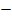 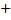 (4  2,16) • 0,6  1,89 : 0,9 =(4  2,16) • 0,6  1,89 : 0,9 =(4  2,16) • 0,6  1,89 : 0,9 =(4  2,16) • 0,6  1,89 : 0,9 =(4  2,16) • 0,6  1,89 : 0,9 =(4  2,16) • 0,6  1,89 : 0,9 =(4  2,16) • 0,6  1,89 : 0,9 =(4  2,16) • 0,6  1,89 : 0,9 =(4  2,16) • 0,6  1,89 : 0,9 =(4  2,16) • 0,6  1,89 : 0,9 =(4  2,16) • 0,6  1,89 : 0,9 =(4  2,16) • 0,6  1,89 : 0,9 =(4  2,16) • 0,6  1,89 : 0,9 =(4  2,16) • 0,6  1,89 : 0,9 =(4  2,16) • 0,6  1,89 : 0,9 =(4  2,16) • 0,6  1,89 : 0,9 =(4  2,16) • 0,6  1,89 : 0,9 =(4  2,16) • 0,6  1,89 : 0,9 =(4  2,16) • 0,6  1,89 : 0,9 =(4  2,16) • 0,6  1,89 : 0,9 =(4  2,16) • 0,6  1,89 : 0,9 =====a)a)a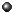 abbccdda)a)a)a)10,210,210,710,710,210,210,710,7b)b)eeffgghhb)b)4,24,24,34,3a  = b =c =d = e =f = g = h = a)  kwoty 60 zł =   kwoty 60 zł =   kwoty 60 zł =   kwoty 60 zł =   kwoty 60 zł =   kwoty 60 zł =   kwoty 60 zł =   kwoty 60 zł =   kwoty 60 zł =   kwoty 60 zł =   kwoty 60 zł =   kwoty 60 zł = b)  długości 42 km =   długości 42 km =   długości 42 km =   długości 42 km =   długości 42 km =   długości 42 km =   długości 42 km =   długości 42 km =   długości 42 km =   długości 42 km =   długości 42 km =   długości 42 km =   długości 42 km =   długości 42 km = c)   liczby 210 =   liczby 210 =   liczby 210 =   liczby 210 =   liczby 210 =   liczby 210 =   liczby 210 =   liczby 210 =   liczby 210 =   liczby 210 =   liczby 210 =   liczby 210 =